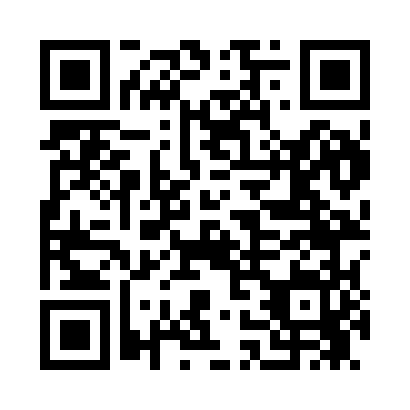 Prayer times for Semmes, Alabama, USAMon 1 Jul 2024 - Wed 31 Jul 2024High Latitude Method: Angle Based RulePrayer Calculation Method: Islamic Society of North AmericaAsar Calculation Method: ShafiPrayer times provided by https://www.salahtimes.comDateDayFajrSunriseDhuhrAsrMaghribIsha1Mon4:355:5412:574:358:009:192Tue4:355:5412:574:358:009:193Wed4:365:5512:574:358:009:194Thu4:375:5512:584:358:009:185Fri4:375:5612:584:358:009:186Sat4:385:5612:584:368:009:187Sun4:385:5712:584:367:599:188Mon4:395:5712:584:367:599:179Tue4:405:5812:584:367:599:1710Wed4:405:5812:594:367:599:1711Thu4:415:5912:594:377:599:1612Fri4:425:5912:594:377:589:1613Sat4:426:0012:594:377:589:1514Sun4:436:0012:594:377:589:1515Mon4:446:0112:594:377:579:1416Tue4:446:0112:594:377:579:1417Wed4:456:0212:594:377:569:1318Thu4:466:0312:594:377:569:1219Fri4:476:0312:594:387:559:1220Sat4:476:0412:594:387:559:1121Sun4:486:041:004:387:549:1022Mon4:496:051:004:387:549:1023Tue4:506:061:004:387:539:0924Wed4:516:061:004:387:539:0825Thu4:516:071:004:387:529:0726Fri4:526:071:004:387:529:0627Sat4:536:081:004:387:519:0628Sun4:546:091:004:387:509:0529Mon4:556:091:004:387:499:0430Tue4:566:1012:594:387:499:0331Wed4:566:1012:594:387:489:02